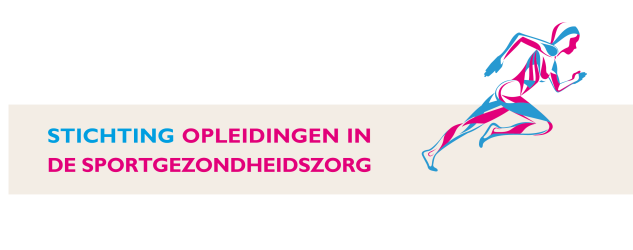 Basiscursus DuikgeneeskundeCuraçao, 10 tot en met 19 maart 2018InleidingHet grote succes van de basiscursussen duikgeneeskunde heeft aangetoond dat er een duidelijke behoefte is aan opleiding/na- en bijscholing op het gebied van de duikgeneeskunde voor de recreatieve duiker. Zeker nu er jaarlijks vele duiken door (beginnende) sportduikers gemaakt worden, is kwalitatief goede medische advisering een noodzaak. Duiken wordt op steeds jongere, maar ook op steeds oudere leeftijd beoefend. In de praktijk meldt de duiker zich voor een eerste duikkeuring bij de sportarts of de huisarts. De duiksport onderscheidt zich wezenlijk van andere sporten, door de voor ons lichaam extreme omstandigheden. Bewusteloosheid bijvoorbeeld leidt in vele gevallen acuut tot verdrinking. Het is vaak onmogelijk om zonder ernstige consequenties binnen 1 minuut in een, voor ons lichaam, vertrouwde omgeving te komen. Bovendien hebben vele lichamelijke afwijkingen ook hun bijzondere consequenties voor het uitoefenen van de duiksport. In de duikwereld is er behoefte aan een kwaliteitswaarborg voor de duikkeuring en het duikmedisch advies, hetgeen geleid heeft tot een SCAS certificering van sportduikkeuringsartsen.De Stichting Opleidingen in de Sportgezondheidszorg (SOS) heeft in dat kader een vernieuwde basiscursus duikgeneeskunde ontwikkeld die gebaseerd is op de Europese Richtlijn, waarbij het hier alleen gaat om de recreatieve duiker. De cursus is bedoeld voor sportartsen (i.o.) en andere artsen (i.o.) die sportduikers keuren en/of adviseren of dit in de toekomst gaan doen. Naast het inhoudelijke theoretisch deel zal ook de praktijk van het duiken zelf in het programma worden opgenomen.Onderwerpen van studie en besprekingVoordrachten en CasuïstiekEr zullen diverse voordrachten gehouden worden over de basisfysiologie en pathofysiologische mechanismen waarmee de duiker te maken krijgt. Casuïstiek zal ruime aandacht krijgen in deze cursus. Daarbij wordt onder meer volgens het bekende Warffum-model, d.w.z. kleinschalig en interactief, door een groep artsen i.s.m. consulenten een aantal onderwerpen behandeld. Alle relevante onderwerpen voor de sportduikerarts, die recreatieve duikers keurt en adviseert, worden zodoende besproken in de cursus.SyllabusIn de syllabus, die bij deze cursus hoort, staan de diverse aspecten van het duiken vermeld: duikfysiologische aspecten, duikerziekten, algemene en meer specifieke keuringsvraagstukken. Het betreft korte samenvattingen afgeleid uit de diverse leerboeken, die als referentie en studiemateriaal worden genoemd. De leerstof wordt als zodanig bij aanvang van de cursus bekend verondersteld en getoetst.Praktijk duikenDaar het sportduiken een aantal specifieke ervaringen met zich meebrengt, zoals de grote drukveranderingen, het niet vrij kunnen ademen, een totaal andere omgeving wat betreft audiovisuele omstandigheden en temperatuursinvloeden, is het ‘praktijk duiken’ een essentieel onderdeel van de cursus. Zo leert men een goede inschatting te maken van wat het voor de aspirant sportduiker betekent om te gaan duiken. Daarnaast is deze ervaring eveneens essentieel voor een goede duikadvisering. Tijdens de cursus is er daarnaast voldoende tijd om zelf een cursus Open Water te volgen en het duikbrevet te halen. Deelnemers die al een brevet hebben, kunnen een aanvullende duikcursus volgen, zoals Advanced Open Water. Ook bestaat de mogelijkheid voor ervaren duikers om zelf boot- en kantduiken te maken waarbij tevens de duikplanning en Eerst Hulp bij Duikongevallen aan bod komtStudieopdrachtDe cursus is zodanig opgezet, dat middels voorstudie over duikfysiologie, duikongevallen en keuringsaspecten het fundament wordt gelegd voor een ingangstoets, voordrachten en bespreking van casuïstiek. Verplicht ter zelfstudie is het hoofdstuk duiken uit Exercise Physiology van McArdle, het hoofdstuk duiken uit het Leerboek Sportgeneeskunde en de syllabus. Deze kennis zal op de cursus worden getoetst.Literatuur voorstudie:Behalve de cursussyllabus worden de volgende boeken aanbevolen:Keuringsrichtlijnen NOB, Geurts et al 2001Medical examination of sport scuba divers, BoveExercise physiology, McArdle (hoofdstuk duiken)Leerboek sportgeneeskunde, Hendriks et al 1991 (hoofdstuk duiken)Cursusbegeleiding P. Komdeur, sportarts, sportduikkeuringsarts, dive masterH.B.A. van de Sande, sportarts, sportduikkeuringsartsR.J.A. Visser, sportarts, sportduikkeuringsartsDoelgroep en aantal deelnemersSportartsen (i.o.) en andere artsen (i.o.) die sportduikers keuren en/of adviseren of dit in de toekomst gaan doen. Gezien de opzet van de cursus en het interactieve karakter hiervan kunnen maximaal 24 personen deelnemen.Datum en locatieZaterdag 10 maart tot en met maandag 19 maart 2018 Scuba Lodge & Suites in Willemstad, Curaçao. CertificaatDe deelnemers ontvangen aan het einde van de cursus een certificaat en hun duikbrevet als zij de afsluitende toets afgelegd hebben. AccreditatieAccreditatie voor sportartsen en huisartsen 24 uur. Tevens kan de arts die deze cursus heeft gevolgd zich bij de SCAS laten certificeren als sportduikkeuringsarts. Voor meer informatie zie: http://www.scascertificering.nl/ KostenDe prijs van de cursus op basis van logies met ontbijt in een 2 persoonskamer en inclusief de duikmedische cursus, exclusief vlucht en duikcursus bedraagt: €1.990,--. De prijs voor de PADI Open Water en de PADI Advanced Open Water bedragen respectievelijk € 385,-- en € 340,--.Voor AIOS sportgeneeskunde wordt een korting van € 700,- verleend. Voorwaarden deelnameErvaren duikers moeten in het bezit zijn van een persoonlijk duikbrevet, geldig voor 2018. Alle duikers moeten in het bezit zijn van een goedkeuringsbewijs van een duikkeuring, geldig voor 2018. Alle duikers wordt een persoonlijke duikverzekering aangeraden.Inschrijven Voor deze cursus kunt u zich aanmelden via deze link.
Conceptprogramma Basiscursus Duikgeneeskunde Curaçao, 10 tot en met 19 maart 2018Zaterdag 10 maart 2018Vertrek naar CuraçaoAankomst hotel – inchecken – kamerindelingBorreltijd – doorloop en uitleg van het programma van de komende tijdZondag 11 maart	07.30	uur	Ontbijt 	08.15	uur	Vertrek naar duikcentrum	08.30	uur	Start PADI Open water (of vrij duiken)	17.00	uur	Einde PADI dag 1Maandag 12 maart	07.30	uur	Ontbijt 		08.00	uur	Toets ter controle van de zelfstudie		08.30	uur	Voordracht Hyperbare fysica en Hyperbare fysiologie				09.00	uur	Casuïstiek: cardiologie		10.15	uur	Pauze		10.15	uur	Voordracht Hyperbare pathofysiologie (immersie en decompressie)		10.45	uur	Casuïstiek: Interne Geneeskunde		12.00	uur	Lunch 		12.45	uur	Vertrek naar duikschool		13.00	uur	Start PADI Open water /Advanced Open Water (of vrij duiken)		17.00 	uur	Einde PADI middagdag 2		17.15	uur	Terug naar het hotelDinsdag 13 maart	07.30	uur	Ontbijt 		08.00	uur	Voordracht acute en chronische dysbare syndromen		08.30	uur	Practicum KNO		09.00	uur	Voordracht KNO		10.00	uur	Pauze		10.15	uur	Voordracht blootstelling zuurstof onder druk en inert gas effecten		10.45	uur	Casuïstiek: Longgeneeskunde en hematologie		12.00	uur	Lunch 		12.45	uur	Vertrek naar duikschool		13.00	uur	Start PADI Open water / Advanced Open Water (of vrij duiken)		17.00 	uur	Einde PADI middagdag 3		17.15	uur 	Terug naar het hotelWoensdag 14 maart	07.30	uur	Ontbijt 		08.15	uur	Vertrek naar duikschool		08.30	uur	Start PADI Open water / Advanced Open Water (of vrij duiken)		17.00 	uur	Einde PADI dag 4Donderdag 15 maart	07.30	uur	Ontbijt 		08.00	uur	Voordracht De duikkeuring en Medicatie en Duiken, non-dysbare duikpathologie		08.45	uur	Casus duikongeval		09.00	uur	Casuïstiek: Duikfysiologie en Decompressieziekte		10.00	uur	Pauze		10.15	uur	Casus: Longgeneeskunde		10.45	uur	Casuïstiek: Psychiatrie, Gynaecologie en Oncologie		12.00	uur	Einde cursusdeel 3VervolgDonderdag 15 maart	12.00	uur	Lunch 		12.45	uur	Vertrek naar duikschool		13.00	uur	Start PADI Open water (of vrij duiken)		17.00 	uur	Einde PADI middagdag 5		17.15	uur	Terug naar het hotelVrijdag 16 maart	07.30	uur	Ontbijt 		08.00	uur	Voordracht: Duikongelukken en behandeling		09.00	uur	Casuïstiek Oogheelkunde, Kinderen en duiken, Ouderen en duiken		10.00	uur	Pauze		10.15	uur	Voordracht Gevaarlijke Zeedieren		11.00	uur	Casuïstiek: KNO, huidziekten en orthopedie		12.00	uur	Einde cursusdeel 4		12.00	uur	Lunch 		12.45	uur	Vertrek naar duikschool		13.00	uur	Start PADI Open water of vrij duiken		17.00 	uur	Einde PADI dag 6 – afsluiting van PADI		17.15 	uur	Terug naar het hotelZaterdag 17 maart 	07.30	uur	Ontbijt 		08.00	uur	Casus: in groepjes zelf uitwerken 		10.00	uur	Pauze		10.15	uur	Korte voordrachten door de groepen		11.00	uur	Toets		11.30	uur	Bespreken toets		12.00	uur	Evaluatie cursus		12.15	uur	Einde cursus		12.30	uur	Lunch 				Middag vrij te bestedenZondag 18 maart			Hele dag vrij te bestedenMaandag 19 maart			Ochtend vrij te besteden				Vertrek terugreis naar NederlandInschrijfmogelijheden:Arrangement op basis van 2 persoonskamer, inclusief ontbijt en duikmedische cursus	€ 1.990,--Inclusief duikcursus open water	+ € 385,--    = € 2.375,--3.	Inclusief duikcursus Advanced Open Water	= € 340,-- 	= € 2.330,--4.	Inschrijving AIOS sportgeneeskunde	- € 700,--	= € 1.290,--4.	Inschrijving Partner zonder duikmedische cursus	- € 700,--	= € 1.290,--5.	Inschrijving Partner inclusief duikcursus Open Water	- € 700,-- + € 385,--	= € 1.675,--6.	Inschrijving Partner inclusief duikcursus Advance Open Water	- € 700,-- + € 340,--	= € 1.630,--Een lucht/lood pakket kunt u ter plekke regelen. Alle prijzen zijn exclusief vluchten.Mocht u willen dat wij voor u een vlucht boeken, dan verzoeken wij u contact met ons op te nemen. 